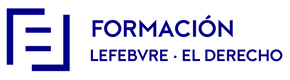 Cumplimente este boletín y envíenoslo por e-mail (formacion.fl@lefebvreelderecho.com)Cumplimente este boletín y envíenoslo por e-mail (formacion.fl@lefebvreelderecho.com)Cumplimente este boletín y envíenoslo por e-mail (formacion.fl@lefebvreelderecho.com)Cumplimente este boletín y envíenoslo por e-mail (formacion.fl@lefebvreelderecho.com)Cumplimente este boletín y envíenoslo por e-mail (formacion.fl@lefebvreelderecho.com)Cumplimente este boletín y envíenoslo por e-mail (formacion.fl@lefebvreelderecho.com)Cumplimente este boletín y envíenoslo por e-mail (formacion.fl@lefebvreelderecho.com)ASNALAASNALAASNALAASNALAASNALAASNALAASNALACurso: 18 de Noviembre  de 2015 9:30 a 13:30 horas MadridAbsentismo en la empresa: causas, diagnósticos y mecanismos de reducción. Distracciones estando presente en el trabajo: whatsapp, periódico, etc.Curso: 18 de Noviembre  de 2015 9:30 a 13:30 horas MadridAbsentismo en la empresa: causas, diagnósticos y mecanismos de reducción. Distracciones estando presente en el trabajo: whatsapp, periódico, etc.Curso: 18 de Noviembre  de 2015 9:30 a 13:30 horas MadridAbsentismo en la empresa: causas, diagnósticos y mecanismos de reducción. Distracciones estando presente en el trabajo: whatsapp, periódico, etc.Curso: 18 de Noviembre  de 2015 9:30 a 13:30 horas MadridAbsentismo en la empresa: causas, diagnósticos y mecanismos de reducción. Distracciones estando presente en el trabajo: whatsapp, periódico, etc.Curso: 18 de Noviembre  de 2015 9:30 a 13:30 horas MadridAbsentismo en la empresa: causas, diagnósticos y mecanismos de reducción. Distracciones estando presente en el trabajo: whatsapp, periódico, etc.Curso: 18 de Noviembre  de 2015 9:30 a 13:30 horas MadridAbsentismo en la empresa: causas, diagnósticos y mecanismos de reducción. Distracciones estando presente en el trabajo: whatsapp, periódico, etc.Curso: 18 de Noviembre  de 2015 9:30 a 13:30 horas MadridAbsentismo en la empresa: causas, diagnósticos y mecanismos de reducción. Distracciones estando presente en el trabajo: whatsapp, periódico, etc.Coste: 200 € +21%IVACoste: 200 € +21%IVACoste: 200 € +21%IVACoste: 200 € +21%IVA15% descuento ASOCIADOS ASNALA:PRECIO FINAL: 170 € +21%IVA15% descuento ASOCIADOS ASNALA:PRECIO FINAL: 170 € +21%IVA15% descuento ASOCIADOS ASNALA:PRECIO FINAL: 170 € +21%IVAFacturar a empresa/persona física: Facturar a empresa/persona física: Facturar a empresa/persona física: Facturar a empresa/persona física: Facturar a empresa/persona física: Facturar a empresa/persona física: Facturar a empresa/persona física: CIF/NIF:CIF/NIF:CIF/NIF:CIF/NIF:CIF/NIF:CIF/NIF:CIF/NIF:Actividad:Actividad:Actividad:Actividad:Actividad:Plantilla:Plantilla:Dirección:Dirección:C. Postal:C. Postal:C. Postal:Población:ProvinciaTeléfonoTeléfonoFax:Fax:Fax:E-mail del asistente:E-mail del asistente:ASISTENTE: Apellidos:ASISTENTE: Apellidos:ASISTENTE: Apellidos:ASISTENTE: Apellidos:ASISTENTE: Apellidos:Nombre:Nombre:Profesión:Profesión:Cargo:Cargo:Cargo:Dpto:Dpto:FORMAS DE PAGO(El pago se realizará antes de la fecha de celebración)FORMAS DE PAGO(El pago se realizará antes de la fecha de celebración)FORMAS DE PAGO(El pago se realizará antes de la fecha de celebración)FORMAS DE PAGO(El pago se realizará antes de la fecha de celebración)FORMAS DE PAGO(El pago se realizará antes de la fecha de celebración)FORMAS DE PAGO(El pago se realizará antes de la fecha de celebración)FORMAS DE PAGO(El pago se realizará antes de la fecha de celebración)Talón Nominativo adjunte a este boletín su talón, a nombre FORMACIÓN FRANCIS LEFEBVRE, S.L.Talón Nominativo adjunte a este boletín su talón, a nombre FORMACIÓN FRANCIS LEFEBVRE, S.L.Talón Nominativo adjunte a este boletín su talón, a nombre FORMACIÓN FRANCIS LEFEBVRE, S.L.Talón Nominativo adjunte a este boletín su talón, a nombre FORMACIÓN FRANCIS LEFEBVRE, S.L.Talón Nominativo adjunte a este boletín su talón, a nombre FORMACIÓN FRANCIS LEFEBVRE, S.L.Talón Nominativo adjunte a este boletín su talón, a nombre FORMACIÓN FRANCIS LEFEBVRE, S.L.Transferencia Bancaria a la cuenta del Banco de : 2100-3835-52-0200054440IBAN: : IBAN ES16 2100 3835 5202 0005 4440 BIC: CAIXESBBXXXIMPRESCINDIBLE: Para identificar su pago, haga referencia en ella a la empresa/persona de facturación y   envíenos copia del justificante por vía email  formacion.fl@lefebvreelderecho.com s Transferencia Bancaria a la cuenta del Banco de : 2100-3835-52-0200054440IBAN: : IBAN ES16 2100 3835 5202 0005 4440 BIC: CAIXESBBXXXIMPRESCINDIBLE: Para identificar su pago, haga referencia en ella a la empresa/persona de facturación y   envíenos copia del justificante por vía email  formacion.fl@lefebvreelderecho.com s Transferencia Bancaria a la cuenta del Banco de : 2100-3835-52-0200054440IBAN: : IBAN ES16 2100 3835 5202 0005 4440 BIC: CAIXESBBXXXIMPRESCINDIBLE: Para identificar su pago, haga referencia en ella a la empresa/persona de facturación y   envíenos copia del justificante por vía email  formacion.fl@lefebvreelderecho.com s Transferencia Bancaria a la cuenta del Banco de : 2100-3835-52-0200054440IBAN: : IBAN ES16 2100 3835 5202 0005 4440 BIC: CAIXESBBXXXIMPRESCINDIBLE: Para identificar su pago, haga referencia en ella a la empresa/persona de facturación y   envíenos copia del justificante por vía email  formacion.fl@lefebvreelderecho.com s Transferencia Bancaria a la cuenta del Banco de : 2100-3835-52-0200054440IBAN: : IBAN ES16 2100 3835 5202 0005 4440 BIC: CAIXESBBXXXIMPRESCINDIBLE: Para identificar su pago, haga referencia en ella a la empresa/persona de facturación y   envíenos copia del justificante por vía email  formacion.fl@lefebvreelderecho.com s Transferencia Bancaria a la cuenta del Banco de : 2100-3835-52-0200054440IBAN: : IBAN ES16 2100 3835 5202 0005 4440 BIC: CAIXESBBXXXIMPRESCINDIBLE: Para identificar su pago, haga referencia en ella a la empresa/persona de facturación y   envíenos copia del justificante por vía email  formacion.fl@lefebvreelderecho.com s Domiciliación Bancaria: Sr/Sra. Director/a: Le ruego que con cargo a mi cuenta atienda los recibos presentados por FORMACIÓN FRANCIS LEFEBVRE, S.L.Domiciliación Bancaria: Sr/Sra. Director/a: Le ruego que con cargo a mi cuenta atienda los recibos presentados por FORMACIÓN FRANCIS LEFEBVRE, S.L.Domiciliación Bancaria: Sr/Sra. Director/a: Le ruego que con cargo a mi cuenta atienda los recibos presentados por FORMACIÓN FRANCIS LEFEBVRE, S.L.Domiciliación Bancaria: Sr/Sra. Director/a: Le ruego que con cargo a mi cuenta atienda los recibos presentados por FORMACIÓN FRANCIS LEFEBVRE, S.L.Domiciliación Bancaria: Sr/Sra. Director/a: Le ruego que con cargo a mi cuenta atienda los recibos presentados por FORMACIÓN FRANCIS LEFEBVRE, S.L.Domiciliación Bancaria: Sr/Sra. Director/a: Le ruego que con cargo a mi cuenta atienda los recibos presentados por FORMACIÓN FRANCIS LEFEBVRE, S.L.DATOS BANCARIOS:DATOS BANCARIOS:DATOS BANCARIOS:DATOS BANCARIOS:DATOS BANCARIOS:DATOS BANCARIOS:DATOS BANCARIOS:Firma y Fecha (Imprescindible) Firma y Fecha (Imprescindible) Firma y Fecha (Imprescindible) Firma y Fecha (Imprescindible) Firma y Fecha (Imprescindible) Firma y Fecha (Imprescindible) Firma y Fecha (Imprescindible) Importante: Política de Protección de Datos: De conformidad con lo dispuesto en  15/1999, de 13 de Diciembre, de Protección de Datos de Carácter Personal, le informamos de que sus datos pasarán a formar parte de los ficheros de Formación Francis Lefebvre SL. con la finalidad de gestionar su solicitud y, salvo que nos comunique su voluntad en contra en clientes@lefebvreelderecho.com, para el envío de comunicaciones comerciales sobre nuestros productos y servicios, por cualquier medio, incluso una vez finalizada la relación contractual. Con este fin, los datos podrán también ser comunicados a las empresas del Grupo Lefebvre  El Derecho con sede en España, pertenecientes al sector editorial y de formación en el ámbito jurídico (www.lefebvreelderecho.com). En caso de que nos facilite datos de terceras personas, deberá, previamente, bajo su responsabilidad, solicitarles el consentimiento para ello e informarles de todo lo establecido en esta cláusula. En todo caso, podrán ejercerse los derechos de acceso, rectificación, cancelación y oposición en C/ Monasterios de Suso y Yuso, 34, 28049 Madrid.Cancelación:Si desea cancelar su inscripción, debe comunicarlo por escrito 4 días hábiles antes de la fecha de realización de la formación. Transcurrido dicho plazo se cobrarán 150 € + 21% IVA en concepto de documentación y reserva de plaza. No obstante, puede solicitar la sustitución de su plaza 24 horas antes del evento.BajaSi no desea recibir este boletín, en el futuro, por favor, remítanos un e-mail con asunto: NO RECIBIRImportante: Política de Protección de Datos: De conformidad con lo dispuesto en  15/1999, de 13 de Diciembre, de Protección de Datos de Carácter Personal, le informamos de que sus datos pasarán a formar parte de los ficheros de Formación Francis Lefebvre SL. con la finalidad de gestionar su solicitud y, salvo que nos comunique su voluntad en contra en clientes@lefebvreelderecho.com, para el envío de comunicaciones comerciales sobre nuestros productos y servicios, por cualquier medio, incluso una vez finalizada la relación contractual. Con este fin, los datos podrán también ser comunicados a las empresas del Grupo Lefebvre  El Derecho con sede en España, pertenecientes al sector editorial y de formación en el ámbito jurídico (www.lefebvreelderecho.com). En caso de que nos facilite datos de terceras personas, deberá, previamente, bajo su responsabilidad, solicitarles el consentimiento para ello e informarles de todo lo establecido en esta cláusula. En todo caso, podrán ejercerse los derechos de acceso, rectificación, cancelación y oposición en C/ Monasterios de Suso y Yuso, 34, 28049 Madrid.Cancelación:Si desea cancelar su inscripción, debe comunicarlo por escrito 4 días hábiles antes de la fecha de realización de la formación. Transcurrido dicho plazo se cobrarán 150 € + 21% IVA en concepto de documentación y reserva de plaza. No obstante, puede solicitar la sustitución de su plaza 24 horas antes del evento.BajaSi no desea recibir este boletín, en el futuro, por favor, remítanos un e-mail con asunto: NO RECIBIRImportante: Política de Protección de Datos: De conformidad con lo dispuesto en  15/1999, de 13 de Diciembre, de Protección de Datos de Carácter Personal, le informamos de que sus datos pasarán a formar parte de los ficheros de Formación Francis Lefebvre SL. con la finalidad de gestionar su solicitud y, salvo que nos comunique su voluntad en contra en clientes@lefebvreelderecho.com, para el envío de comunicaciones comerciales sobre nuestros productos y servicios, por cualquier medio, incluso una vez finalizada la relación contractual. Con este fin, los datos podrán también ser comunicados a las empresas del Grupo Lefebvre  El Derecho con sede en España, pertenecientes al sector editorial y de formación en el ámbito jurídico (www.lefebvreelderecho.com). En caso de que nos facilite datos de terceras personas, deberá, previamente, bajo su responsabilidad, solicitarles el consentimiento para ello e informarles de todo lo establecido en esta cláusula. En todo caso, podrán ejercerse los derechos de acceso, rectificación, cancelación y oposición en C/ Monasterios de Suso y Yuso, 34, 28049 Madrid.Cancelación:Si desea cancelar su inscripción, debe comunicarlo por escrito 4 días hábiles antes de la fecha de realización de la formación. Transcurrido dicho plazo se cobrarán 150 € + 21% IVA en concepto de documentación y reserva de plaza. No obstante, puede solicitar la sustitución de su plaza 24 horas antes del evento.BajaSi no desea recibir este boletín, en el futuro, por favor, remítanos un e-mail con asunto: NO RECIBIRImportante: Política de Protección de Datos: De conformidad con lo dispuesto en  15/1999, de 13 de Diciembre, de Protección de Datos de Carácter Personal, le informamos de que sus datos pasarán a formar parte de los ficheros de Formación Francis Lefebvre SL. con la finalidad de gestionar su solicitud y, salvo que nos comunique su voluntad en contra en clientes@lefebvreelderecho.com, para el envío de comunicaciones comerciales sobre nuestros productos y servicios, por cualquier medio, incluso una vez finalizada la relación contractual. Con este fin, los datos podrán también ser comunicados a las empresas del Grupo Lefebvre  El Derecho con sede en España, pertenecientes al sector editorial y de formación en el ámbito jurídico (www.lefebvreelderecho.com). En caso de que nos facilite datos de terceras personas, deberá, previamente, bajo su responsabilidad, solicitarles el consentimiento para ello e informarles de todo lo establecido en esta cláusula. En todo caso, podrán ejercerse los derechos de acceso, rectificación, cancelación y oposición en C/ Monasterios de Suso y Yuso, 34, 28049 Madrid.Cancelación:Si desea cancelar su inscripción, debe comunicarlo por escrito 4 días hábiles antes de la fecha de realización de la formación. Transcurrido dicho plazo se cobrarán 150 € + 21% IVA en concepto de documentación y reserva de plaza. No obstante, puede solicitar la sustitución de su plaza 24 horas antes del evento.BajaSi no desea recibir este boletín, en el futuro, por favor, remítanos un e-mail con asunto: NO RECIBIRImportante: Política de Protección de Datos: De conformidad con lo dispuesto en  15/1999, de 13 de Diciembre, de Protección de Datos de Carácter Personal, le informamos de que sus datos pasarán a formar parte de los ficheros de Formación Francis Lefebvre SL. con la finalidad de gestionar su solicitud y, salvo que nos comunique su voluntad en contra en clientes@lefebvreelderecho.com, para el envío de comunicaciones comerciales sobre nuestros productos y servicios, por cualquier medio, incluso una vez finalizada la relación contractual. Con este fin, los datos podrán también ser comunicados a las empresas del Grupo Lefebvre  El Derecho con sede en España, pertenecientes al sector editorial y de formación en el ámbito jurídico (www.lefebvreelderecho.com). En caso de que nos facilite datos de terceras personas, deberá, previamente, bajo su responsabilidad, solicitarles el consentimiento para ello e informarles de todo lo establecido en esta cláusula. En todo caso, podrán ejercerse los derechos de acceso, rectificación, cancelación y oposición en C/ Monasterios de Suso y Yuso, 34, 28049 Madrid.Cancelación:Si desea cancelar su inscripción, debe comunicarlo por escrito 4 días hábiles antes de la fecha de realización de la formación. Transcurrido dicho plazo se cobrarán 150 € + 21% IVA en concepto de documentación y reserva de plaza. No obstante, puede solicitar la sustitución de su plaza 24 horas antes del evento.BajaSi no desea recibir este boletín, en el futuro, por favor, remítanos un e-mail con asunto: NO RECIBIRImportante: Política de Protección de Datos: De conformidad con lo dispuesto en  15/1999, de 13 de Diciembre, de Protección de Datos de Carácter Personal, le informamos de que sus datos pasarán a formar parte de los ficheros de Formación Francis Lefebvre SL. con la finalidad de gestionar su solicitud y, salvo que nos comunique su voluntad en contra en clientes@lefebvreelderecho.com, para el envío de comunicaciones comerciales sobre nuestros productos y servicios, por cualquier medio, incluso una vez finalizada la relación contractual. Con este fin, los datos podrán también ser comunicados a las empresas del Grupo Lefebvre  El Derecho con sede en España, pertenecientes al sector editorial y de formación en el ámbito jurídico (www.lefebvreelderecho.com). En caso de que nos facilite datos de terceras personas, deberá, previamente, bajo su responsabilidad, solicitarles el consentimiento para ello e informarles de todo lo establecido en esta cláusula. En todo caso, podrán ejercerse los derechos de acceso, rectificación, cancelación y oposición en C/ Monasterios de Suso y Yuso, 34, 28049 Madrid.Cancelación:Si desea cancelar su inscripción, debe comunicarlo por escrito 4 días hábiles antes de la fecha de realización de la formación. Transcurrido dicho plazo se cobrarán 150 € + 21% IVA en concepto de documentación y reserva de plaza. No obstante, puede solicitar la sustitución de su plaza 24 horas antes del evento.BajaSi no desea recibir este boletín, en el futuro, por favor, remítanos un e-mail con asunto: NO RECIBIRImportante: Política de Protección de Datos: De conformidad con lo dispuesto en  15/1999, de 13 de Diciembre, de Protección de Datos de Carácter Personal, le informamos de que sus datos pasarán a formar parte de los ficheros de Formación Francis Lefebvre SL. con la finalidad de gestionar su solicitud y, salvo que nos comunique su voluntad en contra en clientes@lefebvreelderecho.com, para el envío de comunicaciones comerciales sobre nuestros productos y servicios, por cualquier medio, incluso una vez finalizada la relación contractual. Con este fin, los datos podrán también ser comunicados a las empresas del Grupo Lefebvre  El Derecho con sede en España, pertenecientes al sector editorial y de formación en el ámbito jurídico (www.lefebvreelderecho.com). En caso de que nos facilite datos de terceras personas, deberá, previamente, bajo su responsabilidad, solicitarles el consentimiento para ello e informarles de todo lo establecido en esta cláusula. En todo caso, podrán ejercerse los derechos de acceso, rectificación, cancelación y oposición en C/ Monasterios de Suso y Yuso, 34, 28049 Madrid.Cancelación:Si desea cancelar su inscripción, debe comunicarlo por escrito 4 días hábiles antes de la fecha de realización de la formación. Transcurrido dicho plazo se cobrarán 150 € + 21% IVA en concepto de documentación y reserva de plaza. No obstante, puede solicitar la sustitución de su plaza 24 horas antes del evento.BajaSi no desea recibir este boletín, en el futuro, por favor, remítanos un e-mail con asunto: NO RECIBIRC/ Monasterios de Suso y Yuso, 34 Madrid (28049)  Teléfono: 912108010  formacion.fl@lefebvreelderecho.com     www.efl.esC/ Monasterios de Suso y Yuso, 34 Madrid (28049)  Teléfono: 912108010  formacion.fl@lefebvreelderecho.com     www.efl.esC/ Monasterios de Suso y Yuso, 34 Madrid (28049)  Teléfono: 912108010  formacion.fl@lefebvreelderecho.com     www.efl.esC/ Monasterios de Suso y Yuso, 34 Madrid (28049)  Teléfono: 912108010  formacion.fl@lefebvreelderecho.com     www.efl.esC/ Monasterios de Suso y Yuso, 34 Madrid (28049)  Teléfono: 912108010  formacion.fl@lefebvreelderecho.com     www.efl.esC/ Monasterios de Suso y Yuso, 34 Madrid (28049)  Teléfono: 912108010  formacion.fl@lefebvreelderecho.com     www.efl.esC/ Monasterios de Suso y Yuso, 34 Madrid (28049)  Teléfono: 912108010  formacion.fl@lefebvreelderecho.com     www.efl.es